Net2 - Reconnect Door ControllersOpen - Net2 Configuration Utility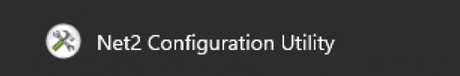 Login using system engineerClick TCP/IP Nodes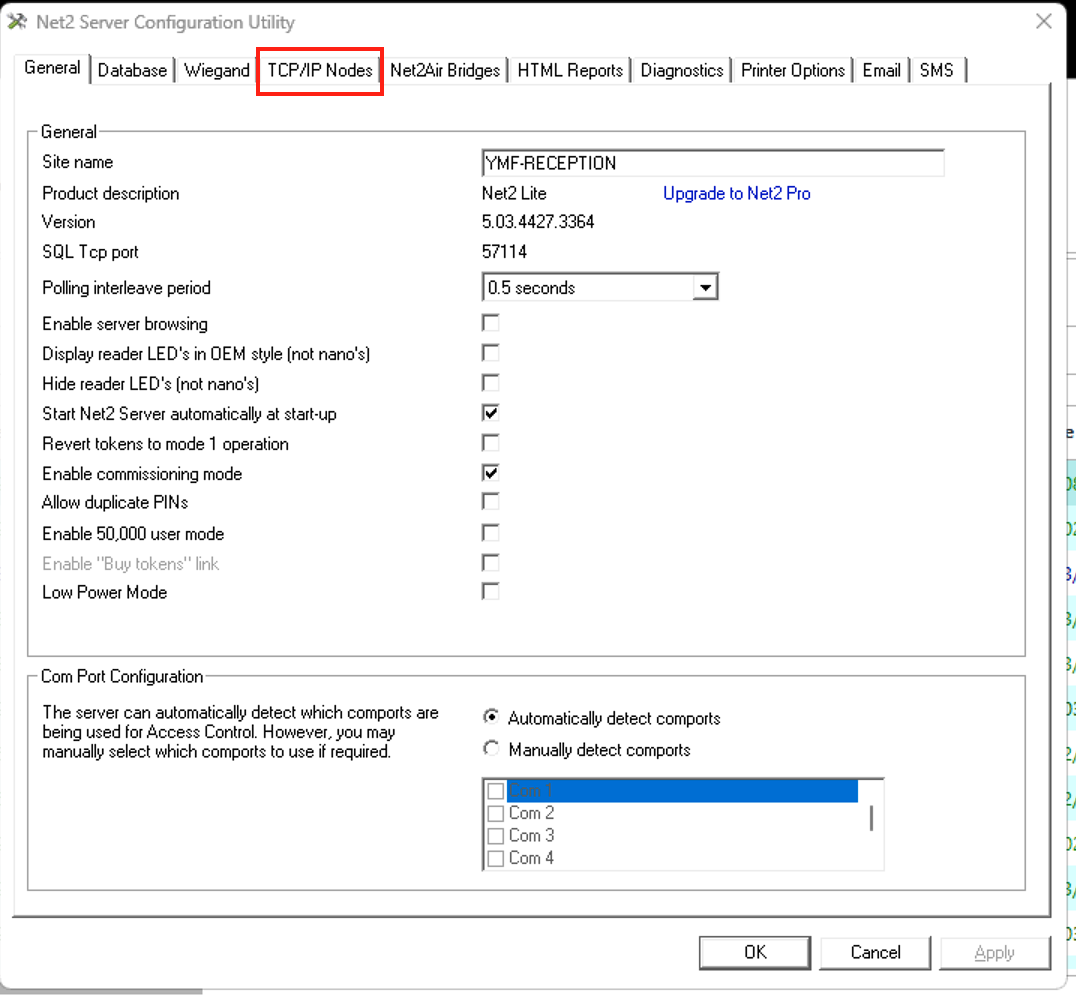 Click Detect then click Apply then click OK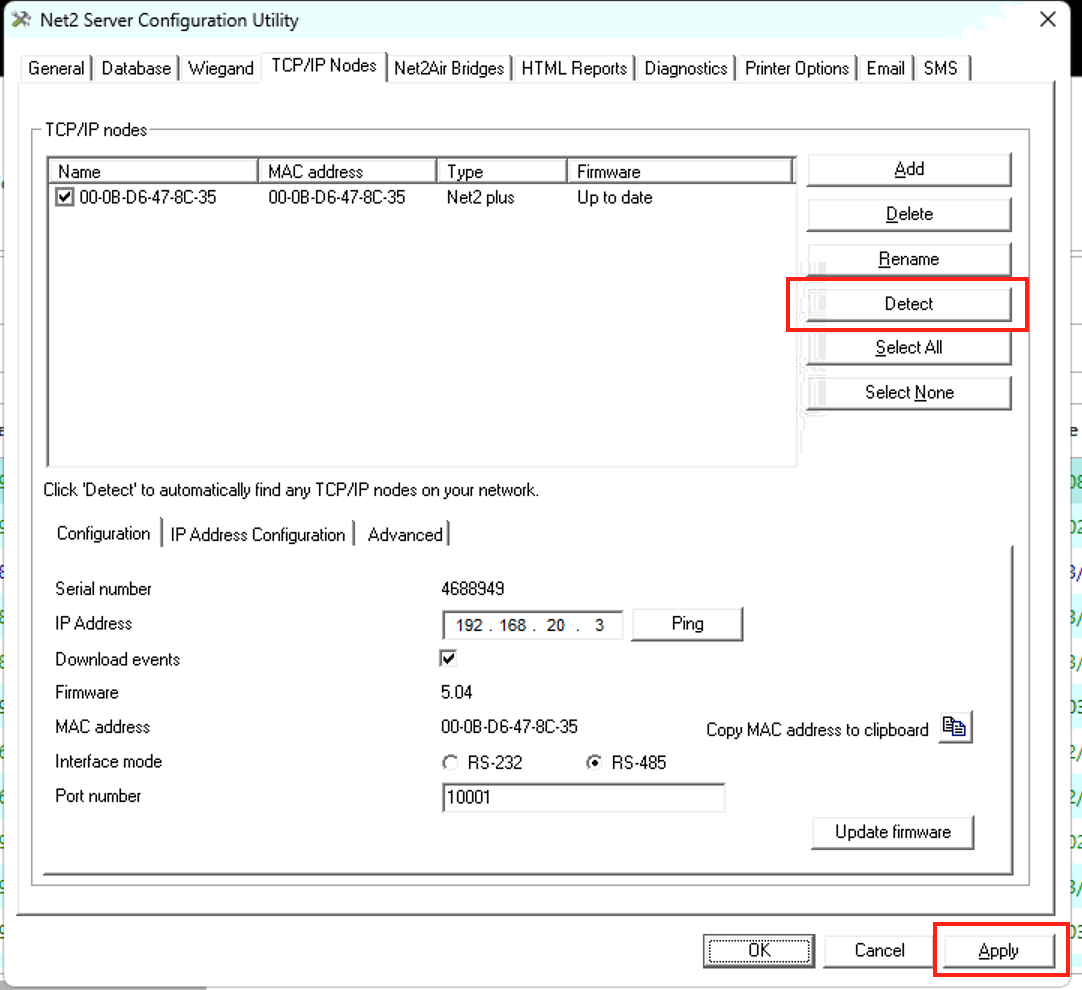 Click Yes to restart Server
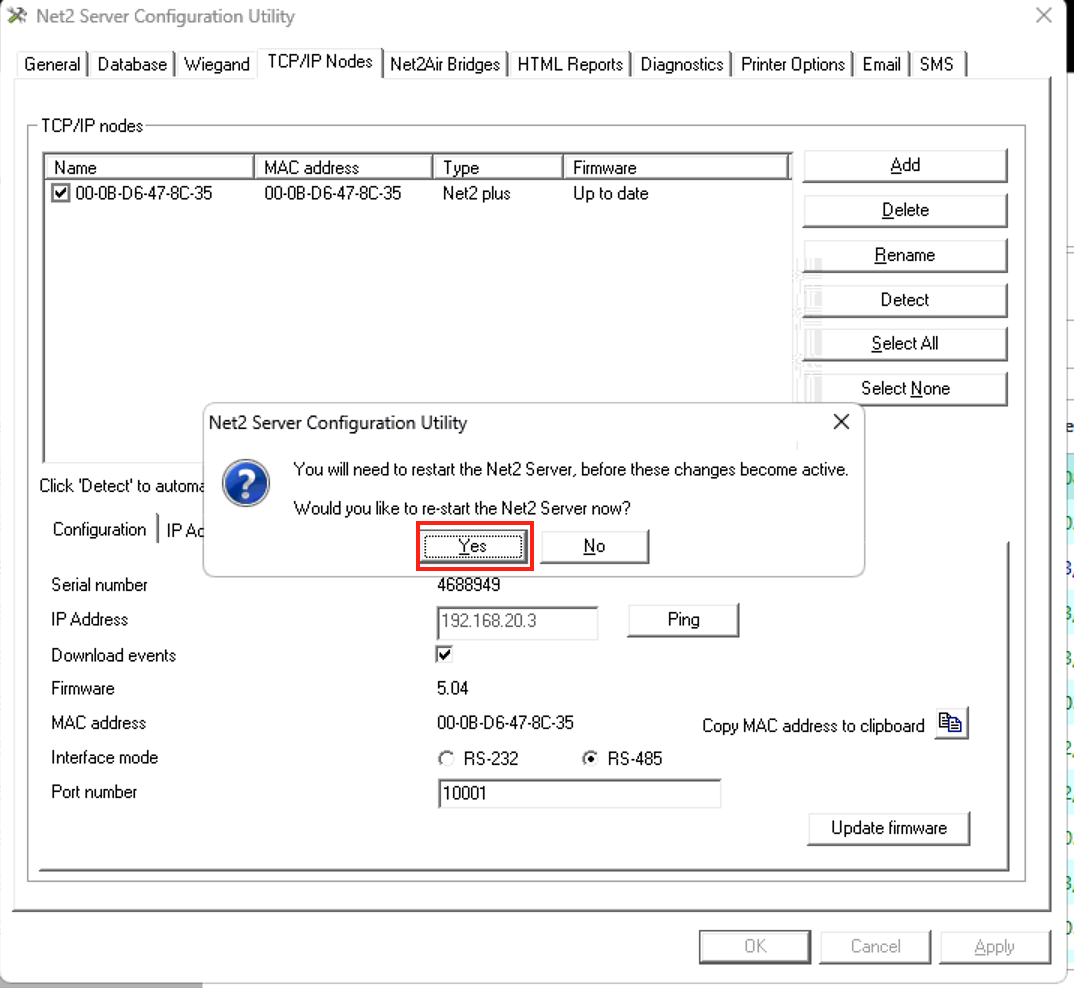 Now Open Net2 Software and login

Click Doors

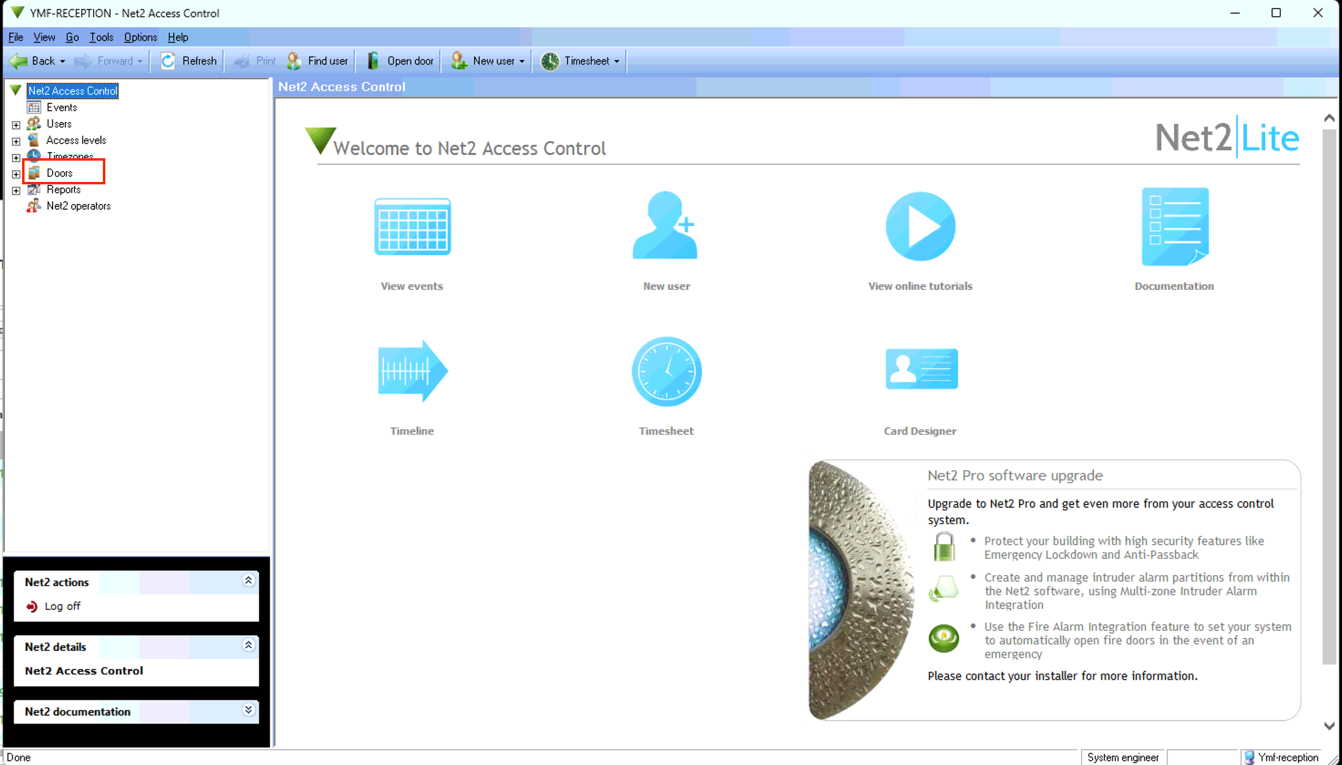 Doors should show the Green Tick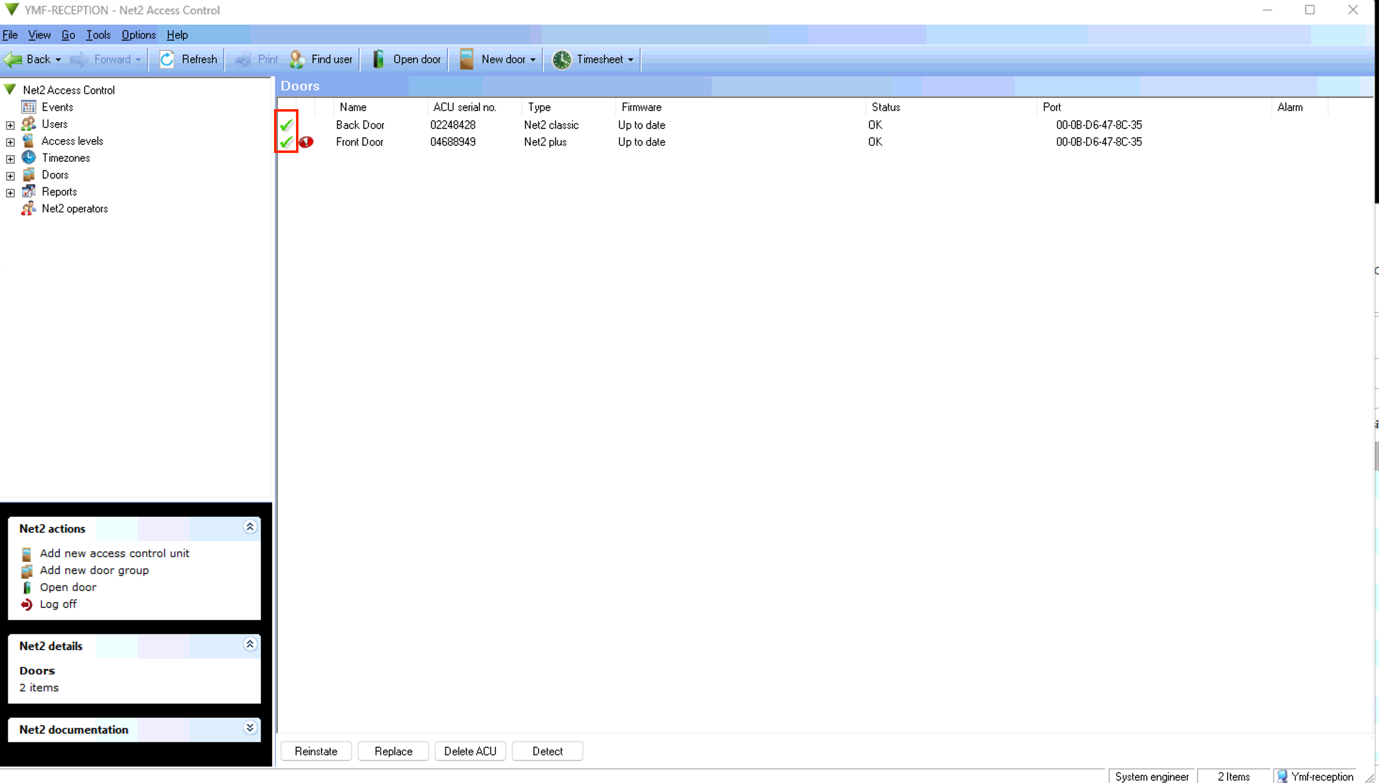 